Free 2 SucceedIdaho Department of CorrectionsMentor Training ProgramHosted by the Latah Recovery CenterQualifications/Requirements• Be 25 years of age • Apply • Successfully complete an interview with IDOC staff • Complete IDOC mentor training • Exhibit a genuine concern for the success of offenders • Good listening skills • Commitment to program and menteeMentor Duties/Responsibilities• Meet with assigned mentee for the agreed-upon time frame (i.e. weekly for at least one year). • Act as a resource and guide to the participant • Work closely with Department staff through a variety of contact methods: phone, e-mail, personal and group conferences, etc. • Serve as an example/role model • Accept and relate to individuals who may not share your lifestyle and values • Respect the mentee’s right to self-determination and independence • Respect the mentee’s right to privacy and program confidentiality policy • Attend required IDOC training • Be patient and understanding • Be engaging without condescending • Be able to nurture a relationship while honoring established and non-established boundariesMay 18, 20175:00 pm – 9:00 pm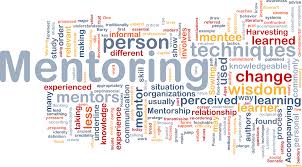 